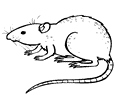 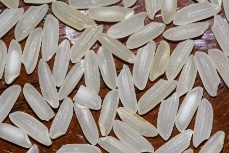 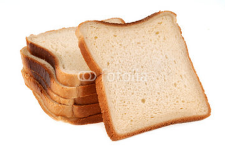 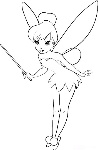 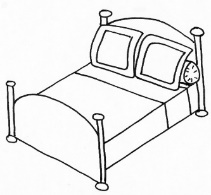 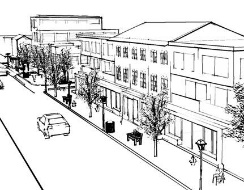 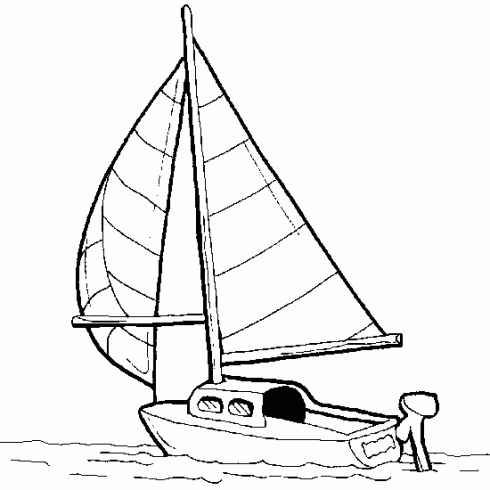 fleur        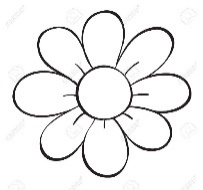 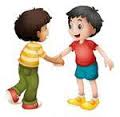 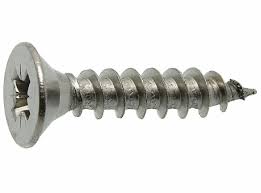 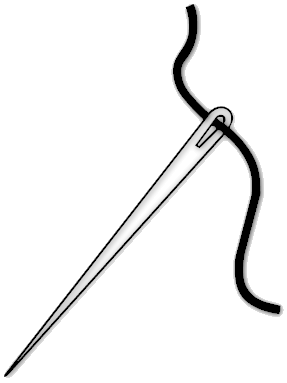 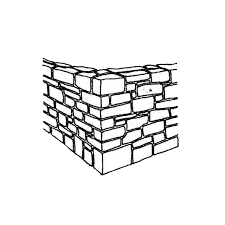 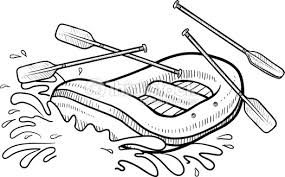 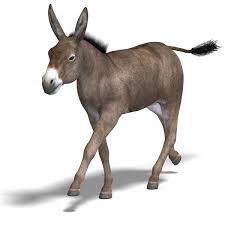 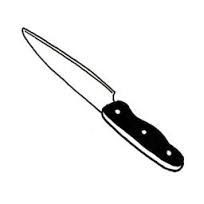 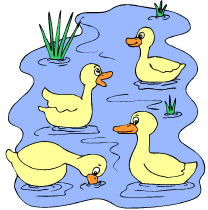 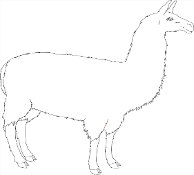 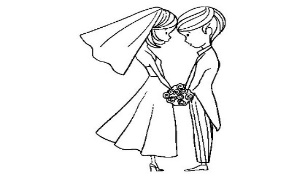 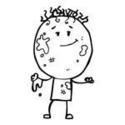 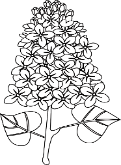 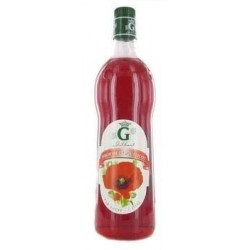 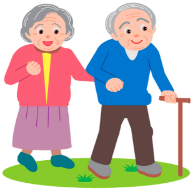 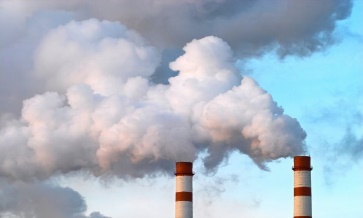 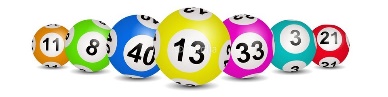 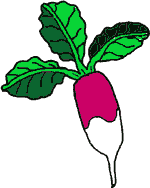 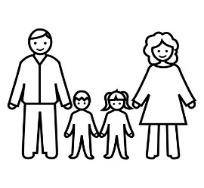 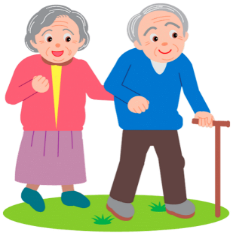 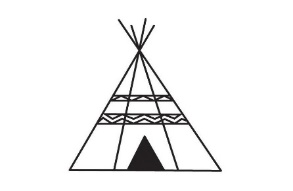 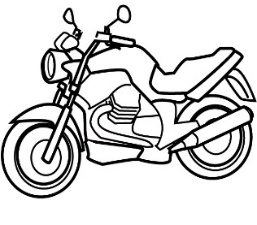 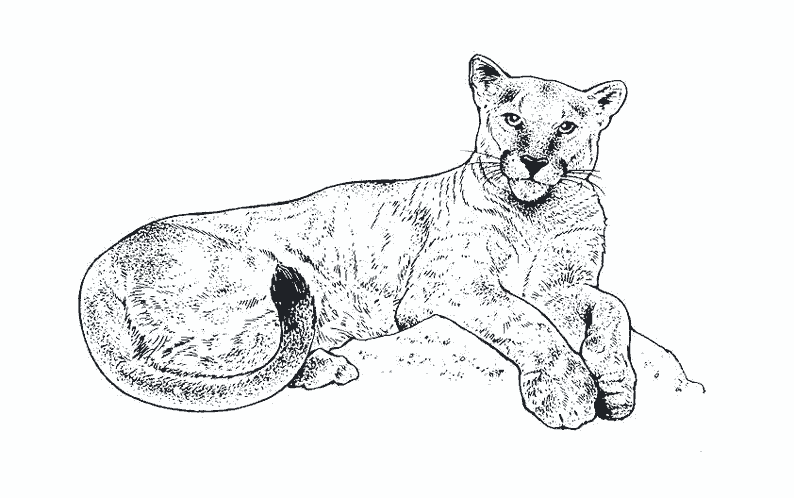 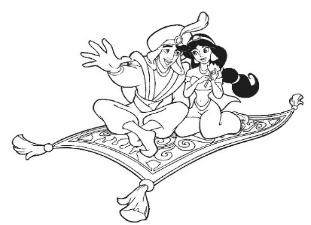 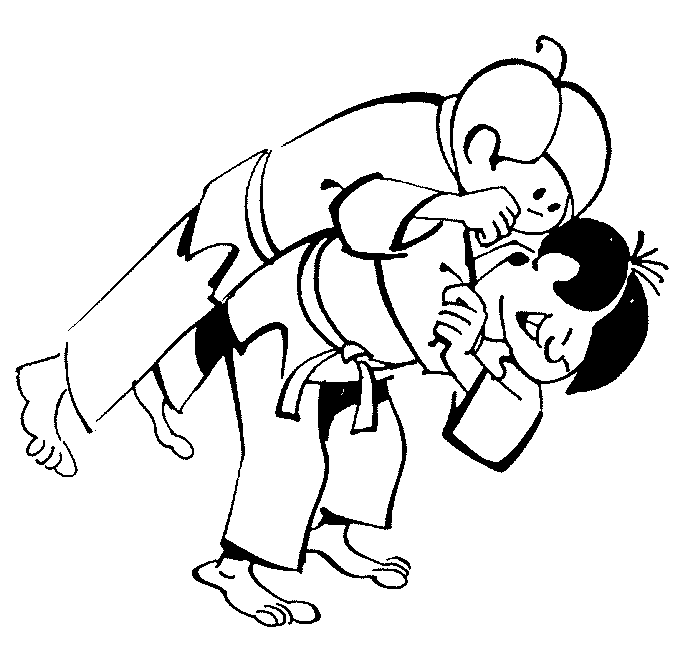 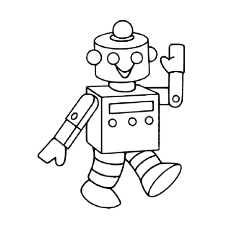 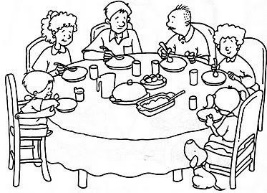 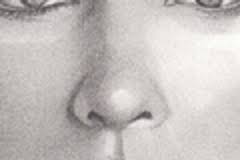 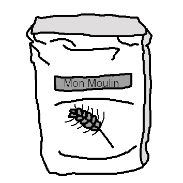 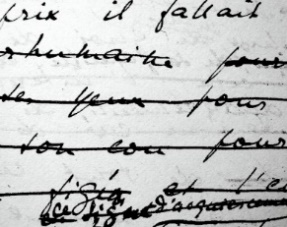 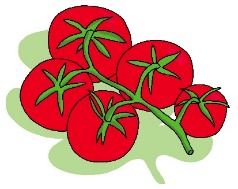 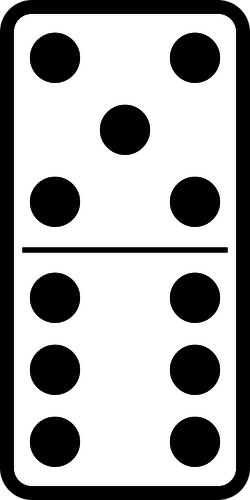 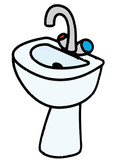 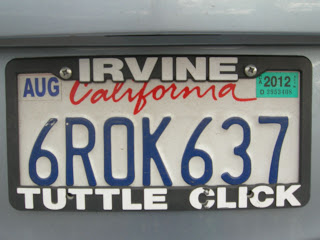 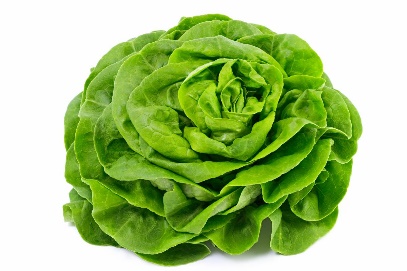 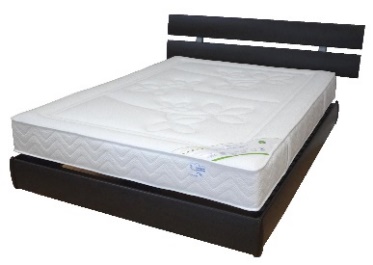 